Зарегистрировано в Минюсте России 25 февраля 2020 г. N 57600МИНИСТЕРСТВО ПРИРОДНЫХ РЕСУРСОВ И ЭКОЛОГИИРОССИЙСКОЙ ФЕДЕРАЦИИФЕДЕРАЛЬНОЕ АГЕНТСТВО ЛЕСНОГО ХОЗЯЙСТВАПРИКАЗот 20 января 2020 г. N 9ОБ УТВЕРЖДЕНИИ ПЕРЕЧНЯДОЛЖНОСТЕЙ В ОРГАНИЗАЦИЯХ, СОЗДАННЫХ ДЛЯ ВЫПОЛНЕНИЯЗАДАЧ, ПОСТАВЛЕННЫХ ПЕРЕД ФЕДЕРАЛЬНЫМ АГЕНТСТВОМЛЕСНОГО ХОЗЯЙСТВА, ПРИ НАЗНАЧЕНИИ НА КОТОРЫЕ ГРАЖДАНЕИ ПРИ ЗАМЕЩЕНИИ КОТОРЫХ РАБОТНИКИ ОБЯЗАНЫ ПРЕДСТАВЛЯТЬСВЕДЕНИЯ О СВОИХ ДОХОДАХ, ОБ ИМУЩЕСТВЕ И ОБЯЗАТЕЛЬСТВАХИМУЩЕСТВЕННОГО ХАРАКТЕРА, А ТАКЖЕ СВЕДЕНИЯ О ДОХОДАХ,ОБ ИМУЩЕСТВЕ И ОБЯЗАТЕЛЬСТВАХ ИМУЩЕСТВЕННОГО ХАРАКТЕРАСВОИХ СУПРУГИ (СУПРУГА) И НЕСОВЕРШЕННОЛЕТНИХ ДЕТЕЙ,И ПРИЗНАНИИ УТРАТИВШИМ СИЛУ ПРИКАЗА РОСЛЕСХОЗАОТ 07.09.2018 N 736В соответствии с подпунктом "а" пункта 22 Указа Президента Российской Федерации от 02.04.2013 N 309 "О мерах по реализации отдельных положений Федерального закона "О противодействии коррупции" (Собрание законодательства Российской Федерации, 2013, N 14, ст. 1670), а также в связи с преобразованием организаций, созданных для выполнения задач, поставленных перед Федеральным агентством лесного хозяйства, приказываю:1. Утвердить перечень должностей в организациях, созданных для выполнения задач, поставленных перед Федеральным агентством лесного хозяйства, при назначении на которые граждане и при замещении которых работники обязаны представлять сведения о своих доходах, об имуществе и обязательствах имущественного характера, а также сведения о доходах, об имуществе и обязательствах имущественного характера своих супруги (супруга) и несовершеннолетних детей, согласно приложению к настоящему приказу (далее - Перечень).2. Управлению делами и внутреннего контроля, руководителям организаций, созданных для выполнения задач, поставленных перед Федеральным агентством лесного хозяйства, ознакомить работников с настоящим приказом.3. Признать утратившим силу приказ Федерального агентства лесного хозяйства от 07.09.2018 N 736 "Об утверждении перечня должностей в организациях, созданных для выполнения задач, поставленных перед Федеральным агентством лесного хозяйства, при назначении на которые граждане и при замещении которых работники обязаны представлять сведения о своих доходах, об имуществе и обязательствах имущественного характера, а также сведения о доходах, об имуществе и обязательствах имущественного характера своих супруги (супруга) и несовершеннолетних детей" (зарегистрирован Минюстом России 26.09.2018, регистрационный N 52256).4. Контроль за исполнением настоящего приказа оставляю за собой.Заместитель Министраприродных ресурсов и экологииРоссийской Федерации -руководитель Федеральногоагентства лесного хозяйстваС.М.АНОПРИЕНКОУтвержденприказом Федерального агентствалесного хозяйстваот 20.01.2020 N 9ПЕРЕЧЕНЬДОЛЖНОСТЕЙ В ОРГАНИЗАЦИЯХ, СОЗДАННЫХ ДЛЯ ВЫПОЛНЕНИЯЗАДАЧ, ПОСТАВЛЕННЫХ ПЕРЕД ФЕДЕРАЛЬНЫМ АГЕНТСТВОМЛЕСНОГО ХОЗЯЙСТВА, ПРИ НАЗНАЧЕНИИ НА КОТОРЫЕ ГРАЖДАНЕИ ПРИ ЗАМЕЩЕНИИ КОТОРЫХ РАБОТНИКИ ОБЯЗАНЫ ПРЕДСТАВЛЯТЬСВЕДЕНИЯ О СВОИХ ДОХОДАХ, ОБ ИМУЩЕСТВЕ И ОБЯЗАТЕЛЬСТВАХИМУЩЕСТВЕННОГО ХАРАКТЕРА, А ТАКЖЕ СВЕДЕНИЯ О ДОХОДАХ,ОБ ИМУЩЕСТВЕ И ОБЯЗАТЕЛЬСТВАХ ИМУЩЕСТВЕННОГО ХАРАКТЕРАСВОИХ СУПРУГИ (СУПРУГА) И НЕСОВЕРШЕННОЛЕТНИХ ДЕТЕЙ1. Федеральное государственное бюджетное учреждение "Рослесинфорг":директор;заместитель директора;главный бухгалтер;начальник Управления по работе с заказчиками;заместитель начальника Управления по работе с заказчиками;начальник отдела договорной работы Управления по работе с заказчиками;заместитель начальника отдела договорной работы Управления по работе с заказчиками;начальник Управления по закупкам;заместитель начальника Управления по закупкам;начальник отдела планирования и организации закупок Управления по закупкам;заместитель начальника отдела планирования и организации закупок Управления по закупкам;директора филиалов.2. Федеральное государственное бюджетное учреждение "Всероссийский научно-исследовательский институт лесоводства и механизации лесного хозяйства":директор;заместитель директора;главный бухгалтер;директора филиалов.3. Федеральное бюджетное учреждение "Российский центр защиты леса":директор;заместитель директора;главный бухгалтер;заместитель главного бухгалтера;главный аналитик;начальник отдела производственного и финансово-экономического контроля;начальник финансово-экономического отдела;начальник отдела имущественных отношений;начальник отдела контрактной работы;начальник отдела защиты леса и экспедиционных работ;начальник отдела оценки назначения мероприятий по защите лесов;заместитель начальника отдела защиты леса и экспедиционных работ;заместитель начальника отдела оценки назначения мероприятий по защите лесов;главный специалист отдела производственного и финансово-экономического контроля;главный специалист отдела контрактной работы;главный специалист отдела оценки назначения мероприятий по защите лесов;главный специалист отдела защиты леса и экспедиционных работ;ведущий юрисконсульт отдела контрактной работы;инженер (всех категорий) отдела оценки назначения мероприятий по защите лесов;инженер (всех категорий) отдела защиты леса и экспедиционных работ;директора филиалов;заместители директоров филиалов;главный бухгалтер филиала;начальник отдела защиты леса и государственного лесопатологического мониторинга филиала;главный специалист отдела защиты леса и государственного лесопатологического мониторинга филиала;ведущий инженер отдела защиты леса и государственного лесопатологического мониторинга филиала;инженер-лесопатолог (всех категорий) отдела защиты леса и государственного лесопатологического мониторинга филиала;инженер (всех категорий) отдела защиты леса и государственного лесопатологического мониторинга филиала.4. Федеральное бюджетное учреждение "Центральная база авиационной охраны лесов "Авиалесоохрана":начальник;заместитель начальника;главный бухгалтер;начальник Федеральной диспетчерской службы;начальник парашютной-десантной пожарной службы;заместитель начальника парашютной-десантной пожарной службы;начальник летно-производственной службы;заместитель начальника летно-производственной службы;начальник планово-экономического отдела;начальник контрактного отдела;начальник отдела организационно-технического обеспечения;заместитель начальника отдела организационно-технического обеспечения;начальник филиала;заместитель начальника филиала.5. Федеральное бюджетное учреждение "Всероссийский научно-исследовательский институт лесной генетики, селекции и биотехнологии":директор;заместитель директора;главный бухгалтер.6. Федеральное бюджетное учреждение "Санкт-Петербургский научно-исследовательский институт лесного хозяйства":директор;заместитель директора;главный бухгалтер.7. Федеральное бюджетное учреждение "Северный научно-исследовательский институт лесного хозяйства":директор;заместитель директора;главный бухгалтер.8. Федеральное бюджетное учреждение "Дальневосточный научно-исследовательский институт лесного хозяйства":директор;заместитель директора;главный бухгалтер.9. Федеральное бюджетное учреждение "Российский музей леса":директор;заместитель директора;главный бухгалтер;заместитель главного бухгалтера;контрактный управляющий.10. Федеральное бюджетное учреждение "Информационно-правовой центр лесного хозяйства":директор;заместитель директора;главный бухгалтер.11. Федеральное государственное казенное учреждение "Рослесресурс":директор;заместитель директора;главный бухгалтер - начальник отдела;начальник отдела государственных закупок и контроля исполнения государственных контрактов;заместитель начальника отдела государственных закупок и контроля исполнения государственных контрактов;главный специалист отдела государственных закупок и контроля исполнения государственных контрактов;ведущий специалист отдела государственных закупок и контроля исполнения государственных контрактов.12. Федеральное государственное казенное учреждение "Центррезерв":директор;заместитель директора;главный бухгалтер.13. Федеральное автономное учреждение дополнительного профессионального образования "Институт повышения квалификации работников лесного хозяйства":ректор;проректор;бухгалтер;начальник учебного отдела;доцент;старший преподаватель;методист;начальник хозяйственного отдела;юрисконсульт;техник-программист II категории;водитель автомобиля 4 разряда;специалист по учебно-методической работе.14. Федеральное автономное учреждение дополнительного профессионального образования "Всероссийский институт повышения квалификации руководящих работников и специалистов лесного хозяйства":ректор;первый проректор;проректор по учебно-методической работе;главный бухгалтер.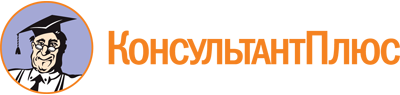 Приказ Рослесхоза от 20.01.2020 N 9
"Об утверждении перечня должностей в организациях, созданных для выполнения задач, поставленных перед Федеральным агентством лесного хозяйства, при назначении на которые граждане и при замещении которых работники обязаны представлять сведения о своих доходах, об имуществе и обязательствах имущественного характера, а также сведения о доходах, об имуществе и обязательствах имущественного характера своих супруги (супруга) и несовершеннолетних детей, и признании утратившим силу приказа Рослесхоза от 07.09.2018 N 736"
(Зарегистрировано в Минюсте России 25.02.2020 N 57600)Документ предоставлен КонсультантПлюс

www.consultant.ru

Дата сохранения: 28.02.2024
 